Тема : инфляция и семейная экономикаОтветьте на задания: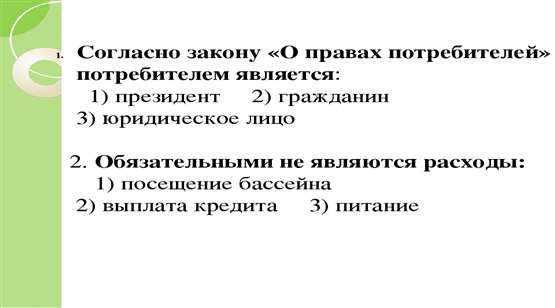 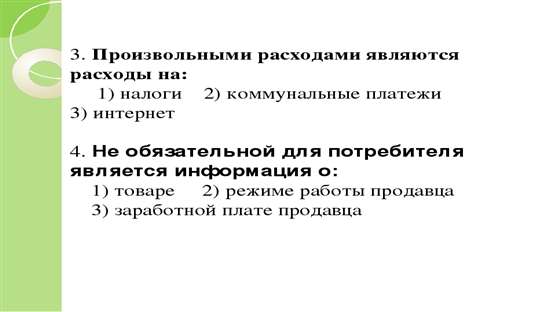 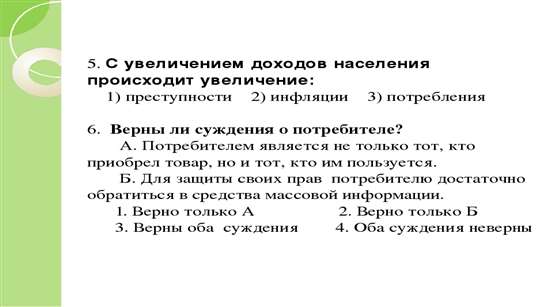 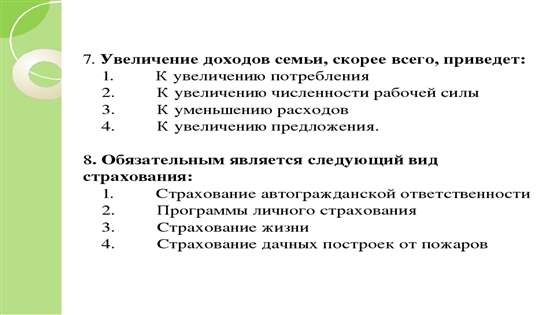 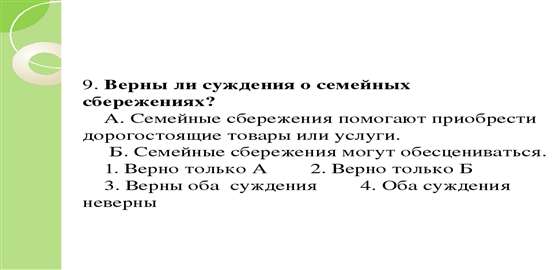 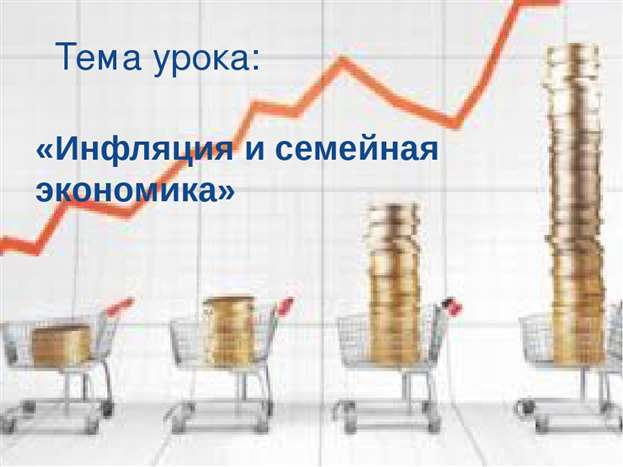 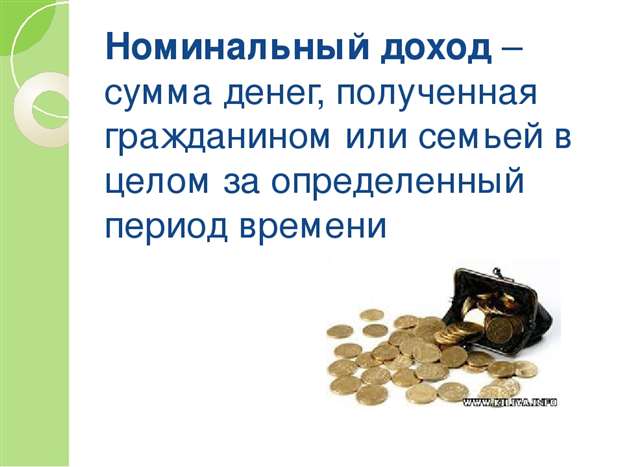 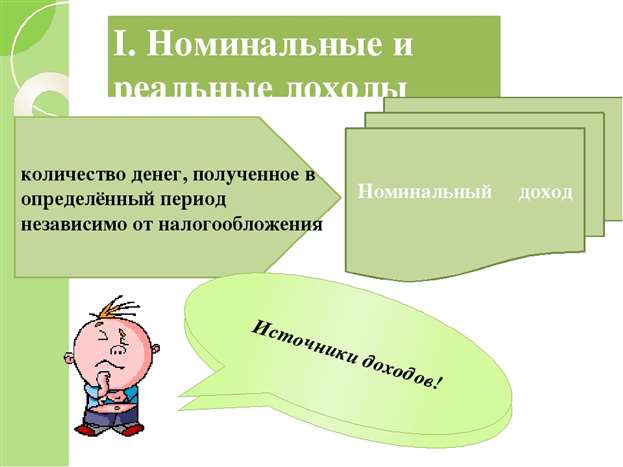 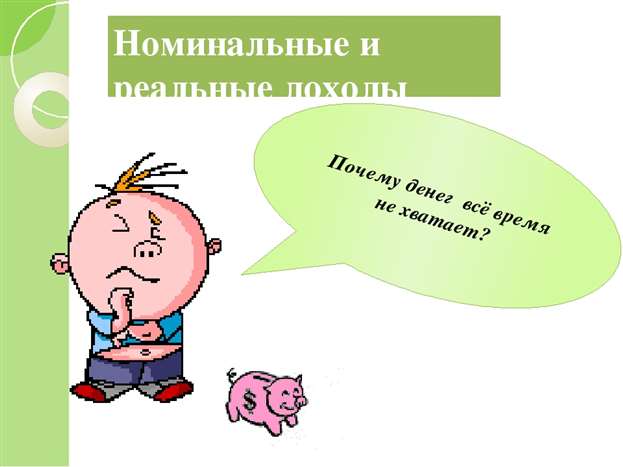 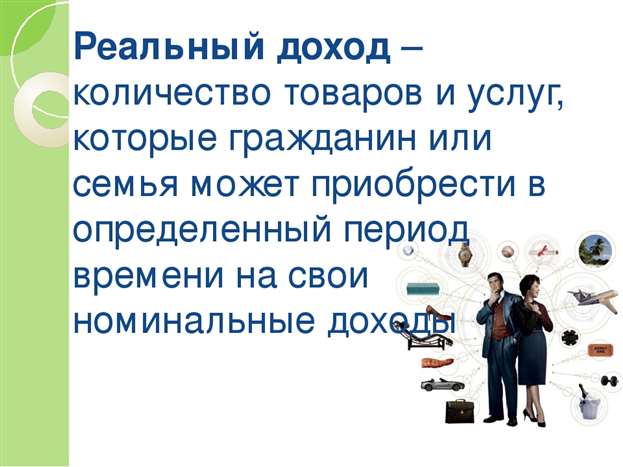 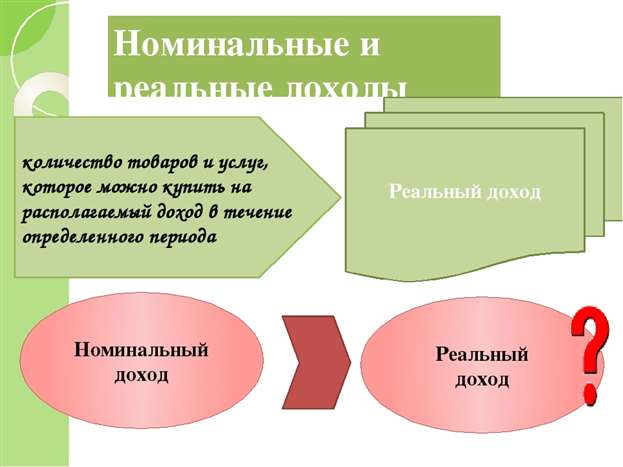 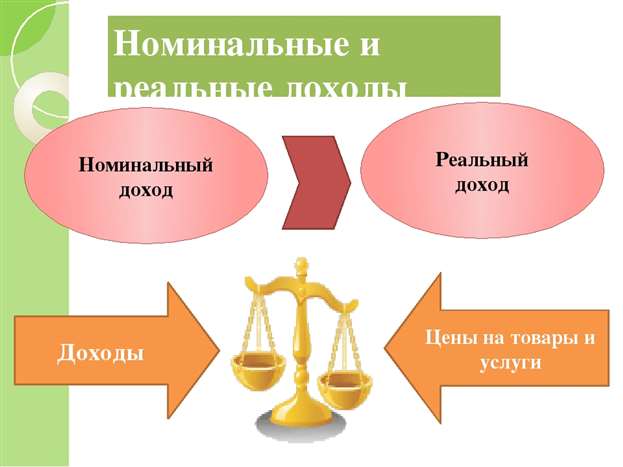 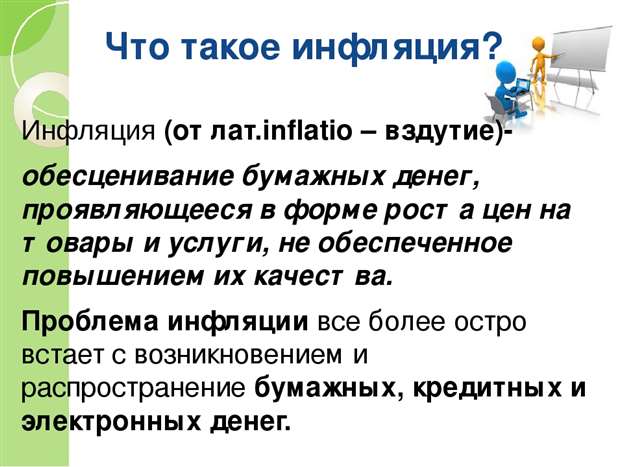 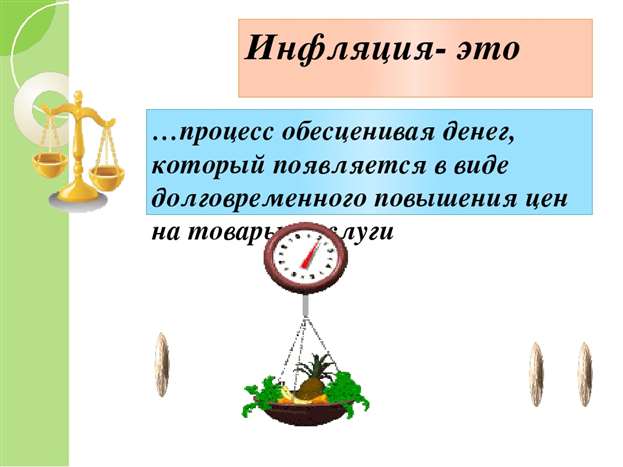 Формы сбережения гражданСбережения- часть располагаемого дохода, которая не расходуется на потребление.Формула расчета роста номинальной зарплаты(номинальная- то число денежных знаков, которые вы получаете за свою работу; реальная- то количество товаров и услуг, которое вы можете приобрести на номинальную заработную плату)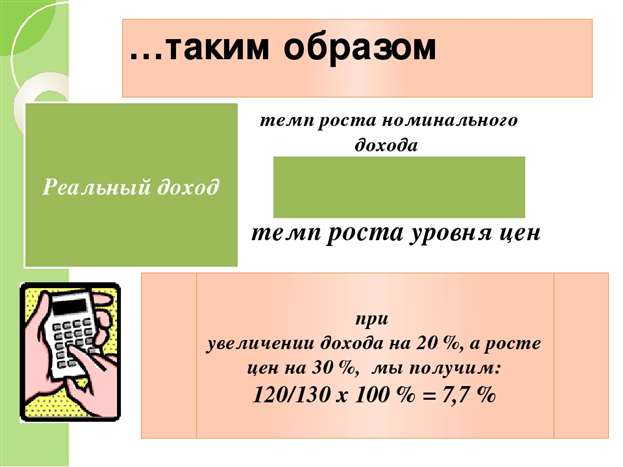 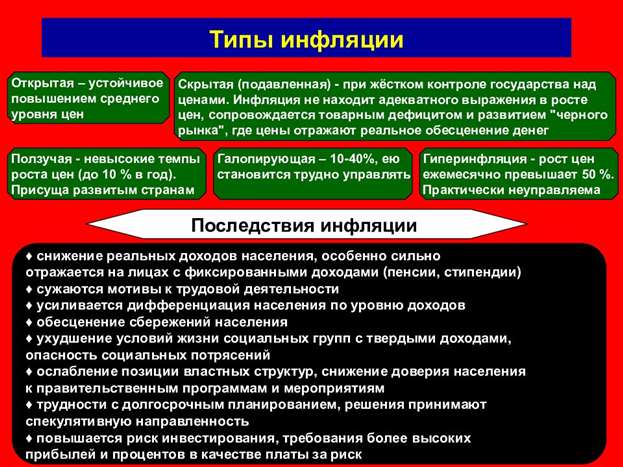 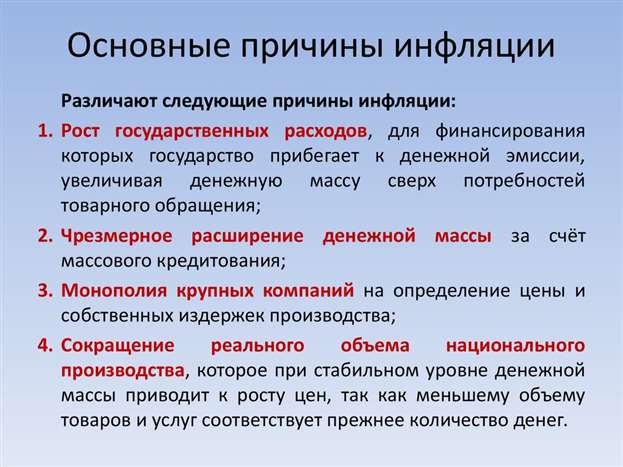 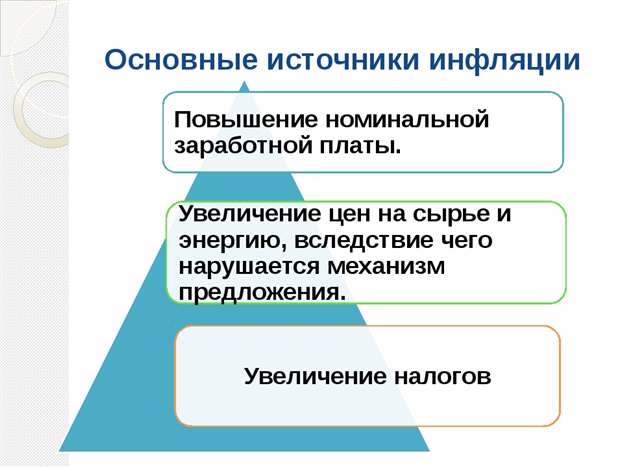 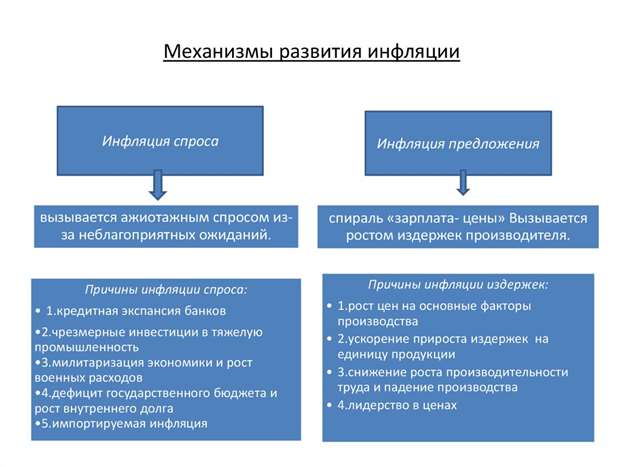 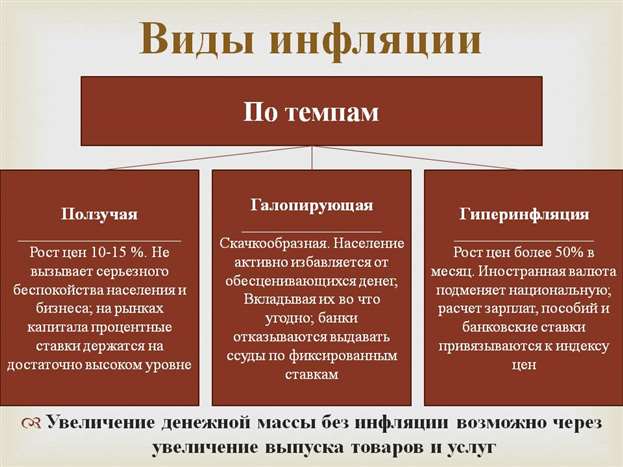 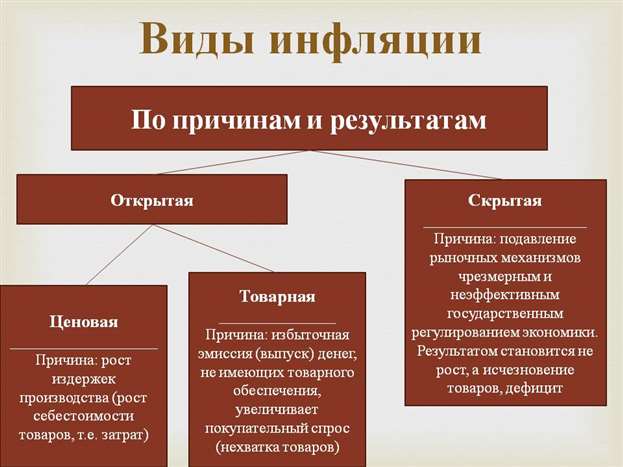 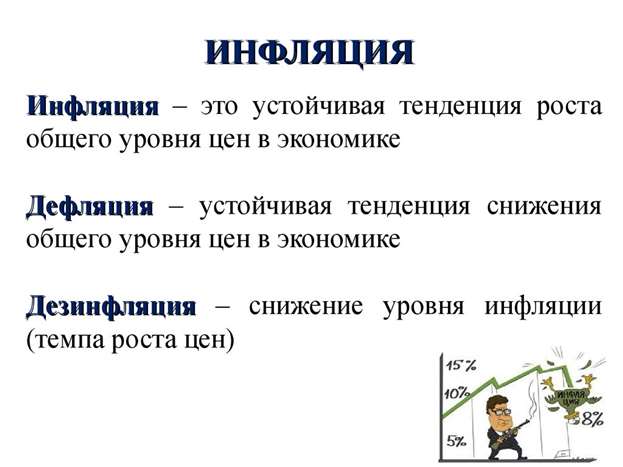 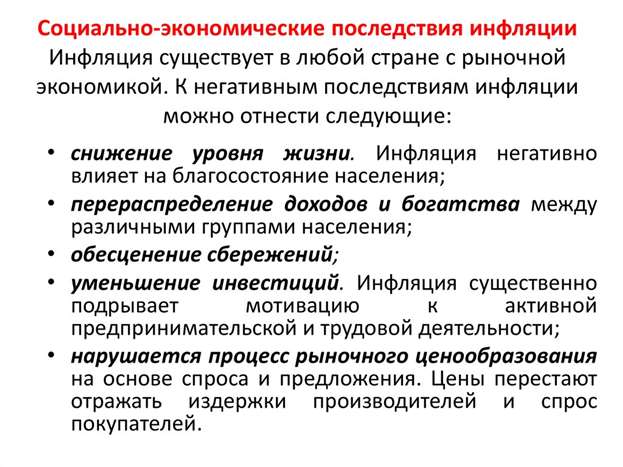 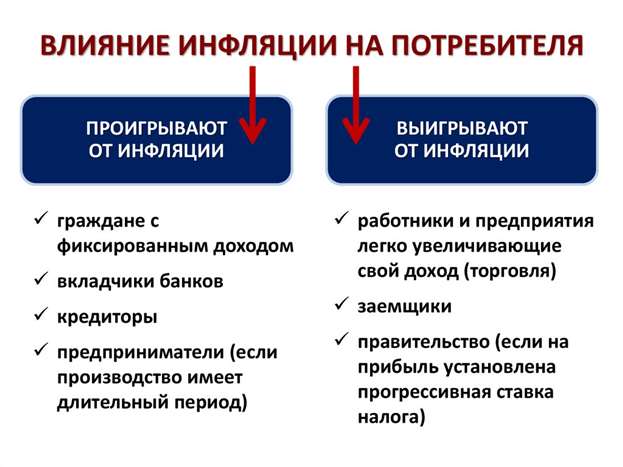 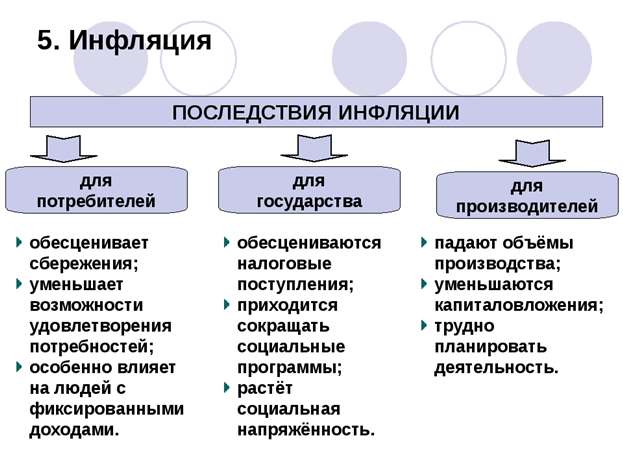 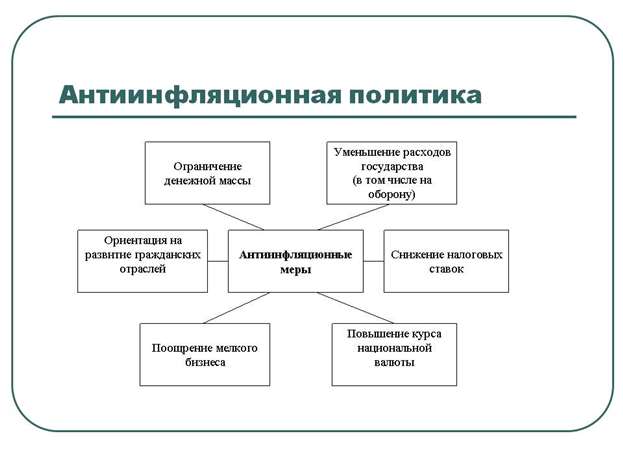 Домашнее задание: прочтите параграф 26 и выполните задания 1-3 на с.223 «В классе и дома»